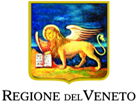 Regione del Veneto - Direzione LavoroRegistro a fogli mobili per attività di tirocinio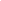 DGR n. 1502 del 15/10/2019“Interventi di formazione e accompagnamento al tirocinio delle persone con disabilità”Codice Progetto: 		Titolo Progetto:			Ente Titolare di progetto:Ente attuatore dell’intervento:Titolo intervento:							Codice intervento:Tirocinante: Sede:						Timbro aziendaleFoglio n. _________DatadallealleFirma TirocinanteFirma Affiancatore AziendaleFirma Tutor / Coord.DatadallealleFirma TirocinanteFirma Affiancatore Aziendale.Firma Tutor/Coord.